Joplin Association for the blindVolume 1/Issue 2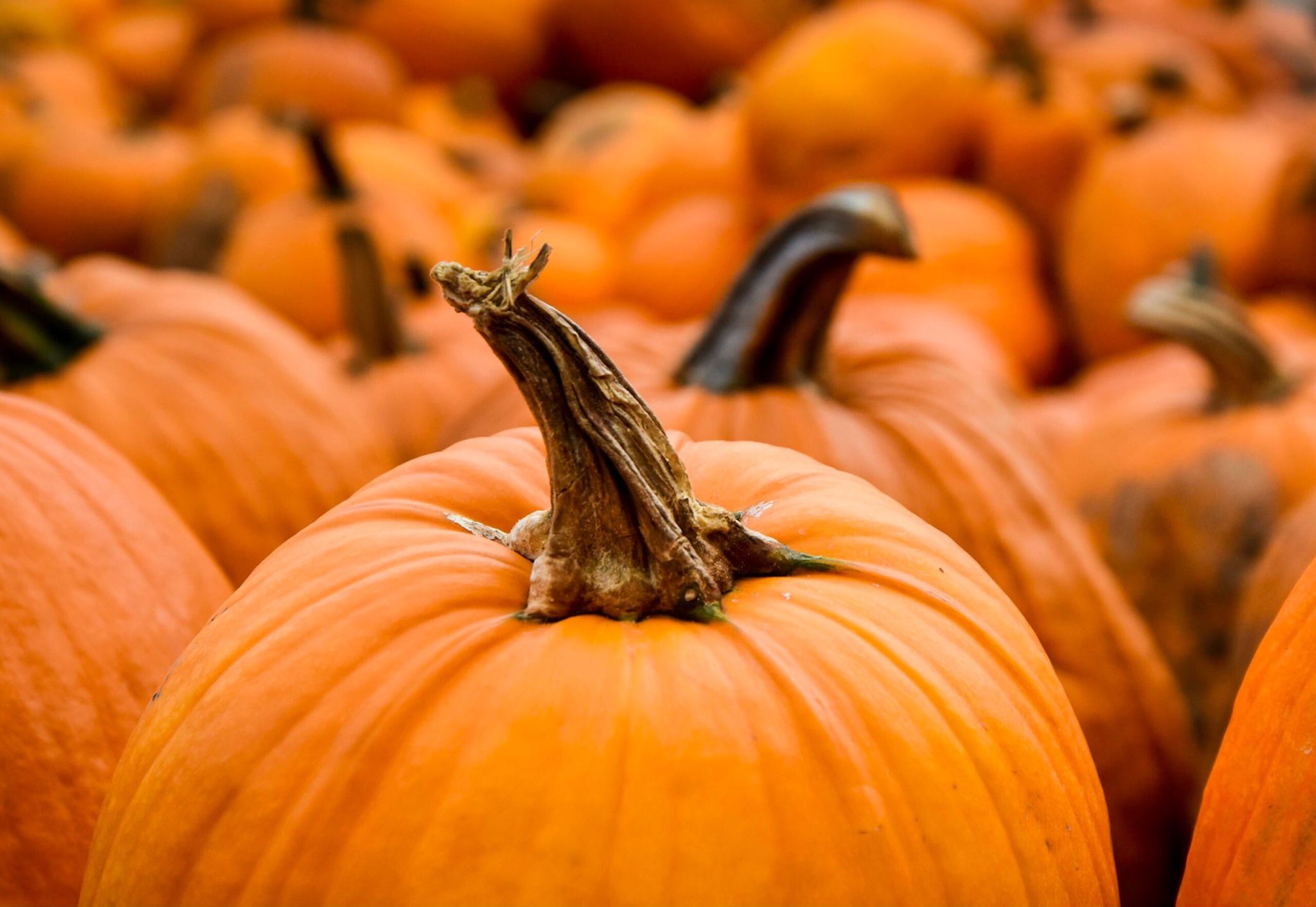 upcoming eventsOur Fall Chili and Vegetable Soup Fundraiser and Silent Auction is coming up on November 9, 2023.  Lunch will be served from 11AM to 2PMDinner will be served from 4PM to 7PM.Cost $8 Adults and $4 for children under 12Carry out will be available and pre-sale tickets are available on our Facebook Page.We will also have nuts to sell!  Please join us and make a difference for your community!“The people at the Joplin Association for the blind are the greatest people.  They help you in any way that they can.  When I first became blind I had lost my employment and everything as a result of losing my sight.  They helped me pay my gas back and forth to Oklahoma City for at least 5 or 6 trips to see a specialist there at the University Hospital.  I cannot thank them enough.  If it hadn’t been for their help I don’t know what I would have done.  I’m pretty sure I would not have my vision today. Because of the Association for the Blind I do have my vision today.”-Shawnya FisherA Word from our directorThe Association provides lunch every Tuesday for the blind & visually impaired members of the Joplin Service Club of the Blind.They enjoy the time that they're able to get out and visit with others so they don't feel so lonely and isolated.They're always looking for new members to join their group, so if you know anyone who might be interested to please contact us at 417-623-5721.Mission statement: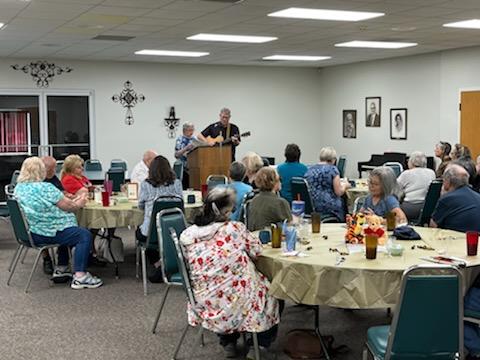 Our mission is to help meet the changing needs of individuals with low vision or blindness, by providing services directed at assisting them with their physical, medical, social and emotional needs.Thank you so much for your support!!